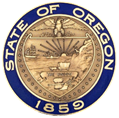 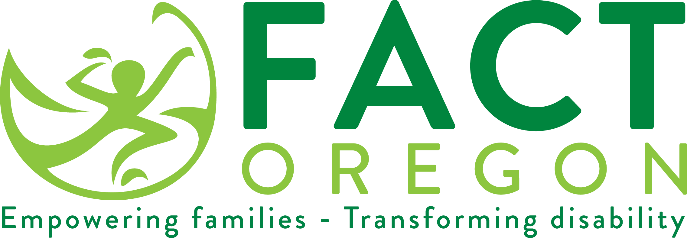 Tusaalaha Warqadda Daraasadda/Sahanka Waxbarashada Gaarka ah ee Carruurnimada HoreSalaan,Waaxda Waxbarashada ee Oregon (ODE) waxay sameysaa sahanka waalidka sanad walba si ay wax ugu ogaato sida wanaagsan ee ay [Barnaamijyada ECSE] ay u gaarsiinayaan waalidiinta leh carruurta waxbarashada gaarka ah.  Haddii aad hesho daraasad/sahan, fadlan buuxi oona kusoo celi faafaahintaada, baqshad shaabadeysan ama buuxi nooca khadka tooska ah adigoo tagaaya cinwaanka websaydhka la cayimay.  Natiijooyinka daraasadda/sahanka ayaa ka warbixinaaya boqolkiiba qoysaska kuwaa oo ka warbixiya in adeegyada waxbarashada gaarka ah ee carruurnimada hore ay caawisay qoyska:A.	Inay ogodaan xuquuqyadooda;B.	Inay si waxtar leh ugu gudbiyaan baahiyaha carruurtooda; iyo,C.	Inay ka caawiyaan carruurtooda horumarka iyo waxbarashada.[Barnaamijyada ECSE] waxaa ka go’an inay waalidiinta ka qeybgaliso waxbarashada carruurtooda.  Waalidiinta waa qeyb qadarin ku leh kooxdeena oo lagama maarmaan u ah hormarinta iyo hirgelinta IFSP-ga (Qorshaha Adeegga Qoyska ee Gaarka ah) ilmahaaga.  Kaqeybgalkaaga waxay kor uqaadeysaa waxtarka barnaamijka waxqabadka hore ee ilmahaaga waxayna ku yeelan kartaa saameyn togan cunugaaga.  Haddii aad ka qabtid su'aalo adeegyada loo maraayo [ESD](Waxbarashada Hormarka Waara), fadlan kala xiriir [magaca] halkan [taleefoon lambarka]. Waanu qadarinaynaa fikirkaaga waxaana kugu dhiirigalineynaa kaqeybgalkaaga.Mandy Stanleymandy.stanley@ode.oregon.gov503-551-1364Si daacad ah,XXXXXX 